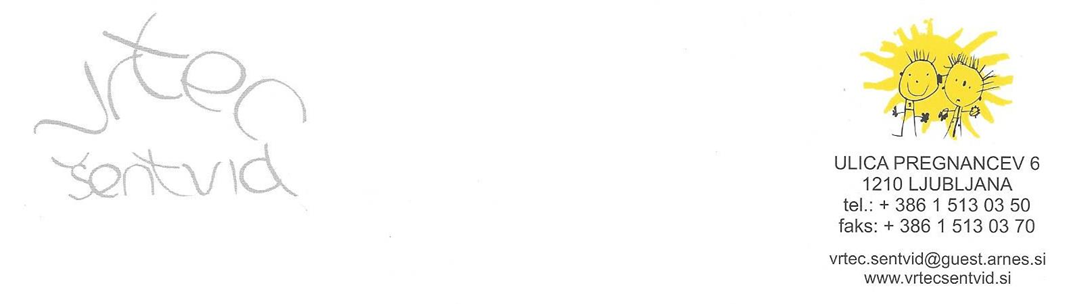 Spoštovani starši,v času novoletnih počitnic bomo med 27. in 31. 12. 2021 zaradi zmanjšanega števila otrok, koriščenja dopustov zaposlenih in racionalizacije dela poslovali v zmanjšanem obsegu.Prisotnost strokovnih delavcev in organizacijo dela si lahko ogledate na oglasnih mestih.Enota Mravljinček bo odprta od 6.00 do 17.00. Jutranje dežurstvo (od 6.00 do 7.00) bo potekalo v oddelku Palčki. Popoldansko dežurstvo (od 16.30 do 17.00) bo za otroke drugega starostnega obdobja v oddelku Pike, za otroke prvega starostnega obdobja v oddelku Palčki, v 5. traktu. Odprti oddelki v traktih:jasli 27. - 31. 12. 2021 v oddelku Polžki bodo otroci vseh jasličnih oddelkov.- vtrakt27. - 29. 12. 2021 - v oddelku Čebelice bodo otroci vseh oddelkov 1. trakta.30. - 31. 12. 2021 - v oddelku Srne v 2. traktu.trakt27. - 31. 12. - v oddelku Srne bodo otroci vseh oddelkov 2. trakta.30. - 31. 12. - se pridružijo otroci 1. trakta.trakt27. - 29. 12. 2021 - v oddelku Ježki bodo otroci oddelkov Veverice in Ježki, otroci oddelka Miške ostanejo v svojem oddelku.30. - 31. 12. 2021 – v oddelku Ježi bodo otroci vseh oddelkov 3. trakta.trakt27. – 29. 12. 2021 - v oddelku Ribice bodo otroci oddelkov Ribice in Račke, v oddelku Žabice bodo otroci oddelkov Žabice in Mravljice.30. - 31. 12. v oddelku Ribice bodo otroci vseh oddelkov 4. trakta. trakt27. – 29. 2021 – otroci oddelka Palčki ostajajo v svojem oddelku, v oddelku Žoge bodo otroci oddelkov Žoge in Rožice.30. – 31. 12. 2021 – otroci oddelkov Palčki, Žoge in Rožice bodo združeni v oddelku Polžki v jaslih. 27. – 31. 12. 2021 - v oddelku Pike bodo otroci oddelkov Snežinke, Pike in Sove.Enota Mišmaš bo odprta 6.30 do 16.30, jutranje (6.30 – 7.00) in popoldansko dežurstvo (16.00 – 16.30) poteka v oddelku VRABČKI.Otroci bodo združeni v oddelkih:v oddelku VRABČKI ostajajo otroci oddelka Vrabčki.v oddelku ČEBELICE bodo otroci oddelka Čebelice in Ježki.v oddelku JEŽKI bodo otroci oddelka Rožice in Metuljčki Enote Sapramiška.Enota Vid bo odprta 6.00 do 17.00. Jutranje (6.00 – 7.00) in popoldansko (16.00 – 17.00) dežurstvo bo v oddelku PALČKI.Otroci bodo združeni v oddelkih:V oddelku PALČKI bodo otroci oddelka VEVERICE, enote Sapramiška. Gasilski dom bo v tednu 27.12. – 31.12.2021 ZAPRT.V oddelku MRAVLJICE, bodo združeni otroci oddelka Palčki in Mravljice. v oddelku ŽABICE bodo otroci oddelka Žabice in Račke.Dislocirani oddelek Zvezde Enote Vid bo odprt 7.30 – 15.30.Enota Sapramiška, ki je začasno v vrtcu TINKARA, otroci oddelka PIKAPOLONICE in MUCKI, bo odprta 6.30 do 16.30.Enota Sapramiška, ki je začasno v Enoti Mravljinček bo odprta 5.30 do 16.30. Jutranje dežurstvo (5.30 – 7.00) poteka v oddelku ŽOGICE, 5. trakt, 1. vhod, popoldansko dežurstvo (16.00 – 16.30) poteka v Likovnem ateljeju, 5. trakt, 4. vhod.Otroci bodo združeni v oddelkih:4.  trakt - v veliki telovadnici ostajajo otroci oddelka SRNICE in MIŠKE.5. trakt- LIKOVNI ATELJE, združeni otroci oddelka ŽOGICE in SOVICE.- v mali telovadnici ostajajo otroci oddelka ZAJČKI in MEDVEDKI.Želimo vam prijetne počitniške dni!                                                                                                                  Kolektiv Vrtca Šentvid Tatjana Kočar,  Erika Koglar, organizacijski vodji enotDamjana Zupanc,  Irena Cvek pomočnici ravnateljice